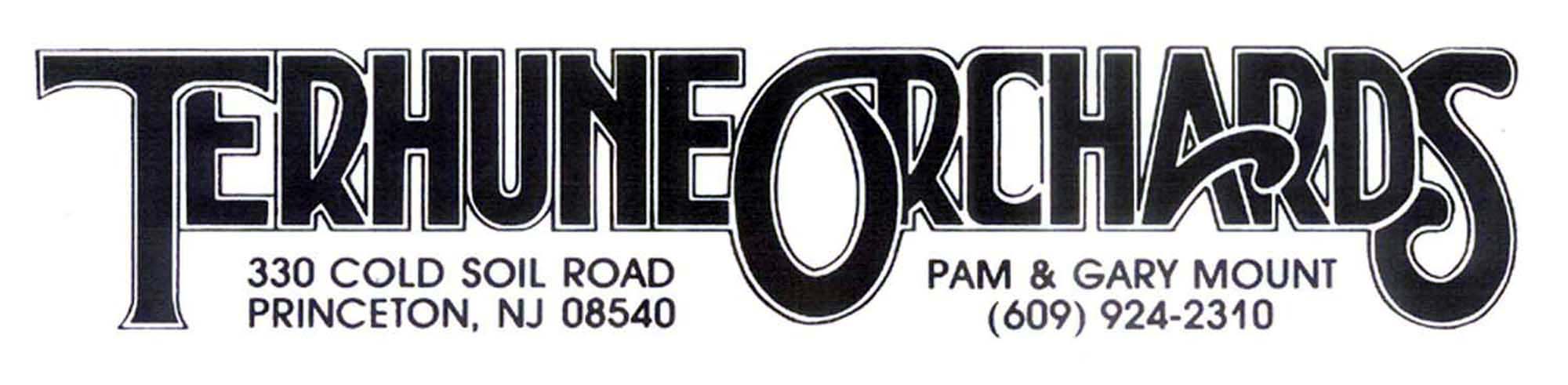 Blueberry Bash ContestRecipe Submission Form 2021Must be submitted with sample of actual baked product!Name:  __________________________________________________________Address:  ________________________________________________________Phone #:   ____________________________________Email: _______________________________________Recipe Title:  __________________________________Recipe:  _________________________________________________________------------------------------------------------------------------------------------------------------------ Contest rules: Recipe and actual baked product for tasting should be brought to the Farm Store at 330 Cold Soil Road no later than 12 noon on Sunday, July 11th.  By submitting a recipe you are allowing Terhune Orchards to publish it in our newsletter, website and share with our customers.Prizes:   $100 Terhune Orchards Gift Card for winner               $50 Terhune Orchards Gift Card for 2nd prize              $25 Terhune Orchards Gift Card for honorable mention 